 Nr. 26.221  din 31 octombrie  2019                                                      P R O C E S – V E R B A L al ședinței ordinare a Consiliului Local al Municipiului Dej  încheiat azi, 31 octombrie 2019, ședință convocată în conformitate cu prevederile art. 133, alin. (1) și  art. 134 din Ordonanța de Urgență privind  Codul administrativ,conform Dispoziției Primarului Nr. 1.278 din data de  25 octombrie  2019,  cu următoareaORDINE DE ZI:Proiect de hotărâre privind aprobarea dării în folosință gratuită pe o perioadă de 20 ani a Ecografului Doppler Color Mindray DC – 40 HD către Spitalul Municipal Dej.Proiect de hotărâre pentru aprobarea introducerii în Inventarul bunurilor care aparțin domeniului public al Municipiului Dej a obiectivelor ce urmează a fi cuprinse în Contractul de Delegare a Serviciului de Alimentare cu Apă și Canalizare.Proiect de hotărâre pentru aprobarea constatării dreptului de proprietate privată a unor imobile situate în intravilanul Municipiului Dej.Proiect de hotărâre pentru aprobarea vânzării terenului în suprafață de 482 m.p., situat în Municipiul Dej, Strada Țibleșului Nr. 104, către Târnovețchi Viorela Simona și soțul Târnovețchi Cristi.Proiect de hotărâre pentru aprobarea vânzării terenului în suprafață de 289 m.p., situat în Municipiul Dej, Strada Fântânilor Nr. 26, către Moldovan Cornelia.Proiect de hotărâre pentru aprobarea întocmirii Contractelor de concesiune pentru terenurile pe care sunt edificate Extinderi la parterul blocurilor.Proiect de hotărâre pentru aprobarea întocmirii Contractelor de închiriere pentru terenurile pe care sunt edificate Extinderi la parterul blocurilor.Proiect de hotărâre pentru aprobarea prelungirii Contractului de concesiune Nr. 82/28457 din data de 2 noiembrie 2004 pentru terenul cu destinația ”Extindere la parterul blocului”.Proiect de hotărâre pentru aprobarea documentației de urbanism Plan urbanistic de detaliu pentru executarea lucrărilor de construire locuință P + M, împrejmuire, generat de imobilul situat în Municipiul Dej, Strada Podgorenilor Nr. 7 D, C.F. 62762, Nr. cad. 62762.Proiect de hotărâre privind aprobarea modificării și completării Art. 1 din Hotărârea Consiliului Local al Municipiului Dej Nr. 116/2019, pentru aprobarea parcelării terenului identificat prin C.F. 63252, situat în Municipiului Dej, Strada Crângului Nr. 23.Proiect de hotărâre privind aprobarea modificării și completării Art. 1 din Hotărârea Consiliului Local al Municipiului Dej Nr. 115 din 26 septembrie 2019, pentru aprobarea alipirii terenurilor identificate prin C.F. 53444 și 61687, situat în Municipiul Dej, Strada Fericirii Nr. 1.Proiect de hotărâre privind aprobarea vânzării cantității de 32 m.c. masă lemnoasă pe anul 2019 din fondul forestier proprietate publică a Municipiului Dej, Pădurea Bungăr.Proiect de hotărâre privind aprobarea dezmembrării imobilului înscris în CF Dej nr.51440 și concesionarea fără licitație publică pentru extindere construcție a suprafeței de 104 mp.Proiect de hotărâre privind aprobarea contractării unei finanțări rambursabile interne în valoare de 21.817.964,77  lei.Proiect de hotărâre privind aprobarea rectificării Bugetului local al Municipiului Dej pe anul 2019.Proiect de hotărâre privind desemnarea reprezentantului Consiliului Local al Municipiului Dej în Consiliul de administrație al Liceului Tehnologic ”Henri Coandă” Dej.Proiect de hotărâre privind aprobarea Contului de execuție al bugetului local, al bugetului instituțiilor finanțate din venituri proprii și subvenții pe trimestrul al III- lea al anului 2019.Proiect de hotărâre privind aprobarea documentației tehnico – economice și a indicatorilor tehnico – economici pentru proiectul: ”Modernizare Străzi în Municipiul Dej, Județul Cluj, 46 străzi, L=14.249 m.Proiect de hotărâre pentru aprobarea concesionării prin licitație publică a terenului în suprafață de 8.339 m.p., situat în Municipiul  Dej, Strada Crângului Nr. 23, în vederea construirii unui spațiu comercial și parcări auto.Soluționarea unor probleme ale administrației publice locale.   La ședință sunt prezenți 15 consilieri, domnul Primar Morar Costan, doamna Secretar General al Municipiului Dej, cetățeni din Municipiul Dej, reprezentanți mass-media.Ședința publică este condusă de doamna consilier Petrean Mihaela , ședința fiind legal constituită. Consilierii au fost convocați prin Adresa Nr. 26.219 din data de 25 octombrie  2019.Lipsesc motivat domnii consilieri: Malyarscuc Adrian, Bradea Andrei, Torpenyi Francisc Albert și Mureșan Aurelian Călin.Președintele de ședință, doamna consilier Petrean Mihaela supune spre aprobare Procesul – verbal al ședinței ordinare din data de 26 septembrie 2019, votat cu  15 voturi ”pentru”, unanimitate.Președintele de ședință, prezintă Punctele înscrise pe Ordinea de zi Supusă la vot, Ordinea de zi este votată cu 15  voturi ”pentru”,  unanimitate.Înainte de începerea lucrărilor ședinței ordinare, se dă cuvântul domnului Rus Simion Casian, primar al comunei Cuzdriora, care prezintă o adresă înaintată Consiliului Local  al Municipiului Dej, prin care  solicită ca strada Traian, stradă construită de municipiul Dej pentru cartierul Dej-Triaj și societățile din zonă  să fie preluată de Municipiul Dej și administrată de Consiliului Local al Municipiului Dej.Precizează faptul că în urmă cu cîțiva ani , prin Protocol, s-au delimitat cele două unități administrativ teritoriale iar strada Traian a revenit la comuna Cuzdrioara.Solictă acest lucru întrucât bugetul local al comunei Cuzdrioara nu dispune de resurse financiare pentru efectuarea lucrărilor de întreținere și reparații.Menționează faptul că strada este tranzitată de autobuzele Societății Transurb iar gropile apărute în carosabil duc la degradare stării de funcționare a acestora.Domnul consilier Filip Cristian Dorin: dorește să știe ce presupune predarea spre administrare a  străzii  către  Municipiului Dej.Dorește să știe dacă există proiect de hotărâre în acest sens.Domnul primar Rus Casian: Înseamnă întocmirea unor proiecte de hotărâre de predare a străzii de către comuna Cuzdrioara și acceptarea/ preluarea acestei străzi de către Municipiul Dej. Am venit prima datră cu adresa pentru a prezenta situația Consiliului Local și pentru a mă asigura că se dorește acest lucru.Domnul primar Morar Costan:Am fost la fața locului și am purtat o discuție cu domnul primar al comunei Cuzdrioara. Porțiunea D.N.1C pănă la zona locuințelor  aparține de UAT Cuzdrioara,pe o lungime de aproximativ 450 m sunt case construite care aparțin comunei Cuzdrioara.După ce se tremină zona în care sunt construite case  există o porțiune de 450-470 metri până la podețul din spatele blocurilor din Dej Triaj. Suntem de acord să fie predată această suprafață  și chiar am discutat să se facă proiectul pentru predarea către UAT Dej. . Cu ajutorul proiectului pe mobilitate urbană, suntem de acord să preluăm porțiunea  de stradă, care va fi inclus și în proiectul de extindere canalizare.Se trece la Punctul 1. Proiect de hotărâre privind aprobarea dării în folosință gratuită pe o perioadă de 20 ani a Ecografului Doppler Color Mindray DC – 40 HD către Spitalul Municipal Dej și dă cuvântul domnului primar, inițiatorul proiectului: Compartimentul Patrimoniu din cadrul Primăriei Municipiului Dej,  propune darea în folosință gratuită pe o perioada de 20 ani a Ecografului Doppler Color Mindray DC-40 HD către Spitalul Municipal Dej, echipamentul menționat fiind destinat îmbunătății infrastructurii de sănătate și dotării Spitalului Municipal Dej, valoarea de inventar fiind de  88.536  lei.Se trece la constatarea și votul comisiilor de specialitate: Comisia pentru activități economico – financiare și agricultură, doamna consilier Mihăestean Jorgeta Irina – aviz favorabil;  Comisia juridică și disciplină pentru activitățile de protecție socială, muncă, protecția copilului, doamna viceprimar Muncelean Teodora, aviz favorabil; Comisia pentru activități de amenajarea teritoriului, urbanism, protecția mediului și turism – domnul cosilier Lazăr Nicolae – aviz favorabil, Comisia pentru activități social – culturale, culte, învățământ, sănătate și familie – domnul consilier Giurgiu Gheorghe - aviz favorabil;Luări de cuvânt: domnul consilier Filip Cristian Dorin: dorește să știe cine se va ocupa de aparat dacă acesta se va defecta. Domnul consilier Lazăr Nicolae:  nu a văzut Procesul verbal de predare a aparatului către Spitalul Municipal Dej.Domnul primar Morar Costan: După aprobarea Proiectului de hotărâre se va face și Procesul verbal de predare, Spitalul se va ocupa și de întreținerea tehnică a aparatului.Domnul consilier Butuza Marius Cornel: dorește să știe dacă nu există o posibilitate de înlocuire a botoșeilor de unică folosință pentru intrarea în spital, care pun în dificultate persoanele vârstnice.Domnul consilier Varga Lorand Iuliu: dorește să știe dacă nu s-ar putea crea un automat pentru biletele de ordine la intrarea în spital, pentru evitarea cozilor la cabinetele medicale.Domnul consilier Mureșan Traian: subliniază că asistenta de la primiri urgență face triajul bolnavilor, în funcție de gravitatea afecțiunii.Votat  cu  15  voturi ”pentru”, unanimitate.Punctul 2. Proiect de hotărâre privind aprobarea introducerii în Inventarul bunurilor care aparțin domeniului public al Municipiului Dej a obiectivelor ce urmează a fi cuprinse în Contractul de Delegare a Serviciului de Alimentare cu Apă și Canalizare.Domnul primar Morar Costan:	 Compartimentul Patrimoniu din cadrul Primăriei Municipiului Dej,  propune spre aprobare delegarea gestiunii serviciului de alimentare cu apă către Compania de Apă Someș S.A. Cluj, aprobarea Actului adițional la Contractul  de delegare a gestiunii serviciului  de alimentare cu apă/canalizare, încheiat cu Compania de Apă Someș S.A., care va avea ca obiect bunurile  prevăzute în Anexa  Nr. 1. Durata concesiunii acestor bunuri  către Compania de Apă Someș S.A. este pe durata existenței Contractul  de delegare a gestiunii serviciului  de alimentare cu apă și canalizare, semnat între Asociația  Regională pentru Dezvoltarea Infrastructurii din Bazinul Hidrografic Someș - Tisa, a cărui membru este Municipiul Dej și Compania de Apă Someș S.A.Se trece la constatarea și votul comisiilor de specialitate: Comisia pentru activități economico – financiare și agricultură, doamna consilier Mihăestean Jorgeta Irina – aviz favorabil;  Comisia juridică și disciplină pentru activitățile de protecție socială, muncă, protecția copilului, doamna viceprimar Muncelean Teodora, aviz favorabil; Comisia pentru activități de amenajarea teritoriului, urbanism, protecția mediului și turism – domnul cosilier Lazăr Nicolae – aviz favorabil, Comisia pentru activități social – culturale, culte, învățământ, sănătate și familie – domnul consilier Giurgiu Gheorghe - aviz favorabil;           Votat  cu 15  voturi ”pentru”, unanimitate.	Punctul 3. Proiect de hotărâre privind aprobarea constatării dreptului de proprietate privată a unor imobile situate în intravilanul Municipiului Dej.Domnul primar Morar Costan: Compartimentul Patrimoniu din cadrul Primăriei Municipiului Dej,  propune spre aprobare constatarea dreptului de proprietate publică și privată a unor imobile situate în intravilanul Municipiului Dej și administrarea Consiliului Local al Municipiului Dej ca afect al art. 36 din Legea  Nr. 18/1991, republicată, respectiv transferarea de Imobilele menționate la Art. 1 nu sunt revendicate în temeiul legilor proprietății și nu fac obiectul unor litigii pe rolul instanțelor de judecată.Se trece la constatarea și votul comisiilor de specialitate: Comisia pentru activități economico – financiare și agricultură, doamna consilier Mihăestean Jorgeta Irina – aviz favorabil;  Comisia juridică și disciplină pentru activitățile de protecție socială, muncă, protecția copilului, doamna viceprimar Muncelean Teodora, aviz favorabil, cu amendamentul: se va completa baza legală - Potrivit prevederilor art. 41, alin. (5) din Legea Nr. 7/1996 a cadastrului și publicității imobiliare, cu modificările ulterioare; cu exercitarea dreptului de preemțiune. 	 Comisia pentru activități de amenajarea teritoriului, urbanism, protecția mediului și turism – domnul cosilier Lazăr Nicolae – aviz favorabil, Comisia pentru activități social – culturale, culte, învățământ, sănătate și familie – domnul consilier Giurgiu Gheorghe - aviz favorabil; Votat  cu 15  voturi ”pentru”,  unanimitate.Punctul 4. Proiect de hotărâre privind aprobarea vânzării terenului în suprafață de 482 m.p., situat în Municipiul Dej, Strada Țibleșului Nr. 104, către Târnovețchi Viorela Simona și soțul Târnovețchi Cristi.	Domnul primar Morar Costan: Compartimentul Patrimoniu din cadrul Primăriei Municipiului Dej, prin care  propune spre aprobare vânzarea directă, a terenului în suprafață de 482 m.p., înscris în C.F. Dej, Nr. 61811 cu Nr. cadastral 61811 la prețul de 41.200 lei, conform Art. 8 din Legea Nr. 15/2003 republicată, către Târnovețchi Viorela Simona și soțul Târnovețchi Cristi. Pe terenul atribuit în baza Legii Nr. 15 din 9 ianuarie 2003, republicată, situat în intravilanul Municipiului Dej, este edificată o locuință P+M, în baza Autorizației de construire Nr. 254/2008 şi recepționată conform Procesului verbal de recepție Nr. 3 din 22 ianuarie 2019, conform Art. 8 din Legea Nr. 15/2003, republicată, privind sprijinul acordat tinerilor pentru construirea unei locuințe proprietate personală, deci propunem vânzarea directă a terenului în suprafață de 482 m.p., situat în Municipiul Dej, Strada Țibleșului  Nr. 104, înscris în C.F. Dej, Nr. 61811 cu Nr. cadastral 61811, conform Art. 8 din Legea 15/2003 republicată, către Târnovețchi Viorela Simona și soțul Târnovețchi Cristi. Prețul de vânzare al terenului va fi de 41.200 lei   pentru suprafața de 482 m.p., va fi achitat în termen de maxim 3 luni de la data confirmării de primire a hotărârii. În cazul neachitării la în termenul stabilit, prezenta hotărâre este nulă de drept.Taxele ocazionate de încheierea Contractului de vânzare - cumpărare în formă autentică vor fi suportate de către cumpărător.	Se trece la constatarea și votul comisiilor de specialitate: Comisia pentru activități economico – financiare și agricultură, doamna consilier Mihăestean Jorgeta Irina – aviz favorabil;  Comisia juridică și disciplină pentru activitățile de protecție socială, muncă, protecția copilului, doamna viceprimar Muncelean Teodora, aviz favorabil cu amendamentul: se va completa baza legală -  Conform art. 364, alin. (1) din Ordonanța de Urgență a Guvernului Nr. 57/2019 privind Codul Administrativ, pentru suprafața de 182 m.p.; cu exercitarea dreptului de preemțiune; Comisia pentru activități de amenajarea teritoriului, urbanism, protecția mediului și turism – domnul cosilier Lazăr Nicolae – aviz favorabil, Comisia pentru activități social – culturale, culte, învățământ, sănătate și familie – domnul consilier Giurgiu Gheorghe – aviz favorabil;  Votat  cu 14 voturi ”pentru”,  1 vot ”abținere”, domnul consilier Varga Lorand Iuliu.Punctul 5. Proiect de hotărâre privind aprobarea vânzării terenului în suprafață de 289 m.p., situat în Municipiul Dej, Strada Fântânilor Nr. 26, către Moldovan Cornelia.	Domnul primar Morar Costan: Compartimentul Patrimoniu din cadrul Primăriei Municipiului Dej, prin care  propune spre aprobare vânzarea directă, a terenului în suprafață de 289 m.p., înscris în C.F. Dej, Nr. 56659 cu Nr. cadastral 56659, la prețul de 16.500 lei, conform Art. 8 din Legea 15/2003 republicată, către doamna Moldovan Cornelia. Pe terenul atribuit în baza Legii Nr. 15/2003 republicată, situat în intravilanul Municipiului Dej, este edificată o locuință D+P+E, în baza Autorizației de construire Nr. 327/22269/2005 şi recepționată conform Procesului verbal de recepție Nr. 24 din 2014, conform  Art. 8 din Legea Nr. 15/2003, republicată, privind sprijinul acordat tinerilor pentru construirea unei locuințe proprietate personală; deci propunem vânzarea directă a terenului în suprafață de 289 m.p., situat în Municipiul Dej, Strada Fântânilor Nr. 26, înscris în C.F. Dej, Nr. 56659  cu Nr. cadastral 56659, conform Art. 8 din Legea Nr. 15/2003 republicată, către doamna Moldovan Cornelia, prețul de vânzare al terenului va fi de 16.500 lei  pentru suprafața de 289 m.p. Prețul de vânzare menționat la Art. 3, va fi achitat în termen de maxim 3 luni de la data confirmării de primire a hotărârii. În cazul neachitării la în termenul stabilit, prezenta hotărâre este nulă de drept, iar  taxele ocazionate de încheierea Contractului de vânzare-cumpărare în formă autentică vor fi suportate de către cumpărător.Se trece la constatarea și votul comisiilor de specialitate: Comisia pentru activități economico – financiare și agricultură, doamna consilier Mihăestean Jorgeta Irina – aviz favorabil;  Comisia juridică și disciplină pentru activitățile de protecție socială, muncă, protecția copilului, doamna viceprimar Muncelean Teodora, aviz favorabil; Comisia pentru activități de amenajarea teritoriului, urbanism, protecția mediului și turism – domnul cosilier Lazăr Nicolae – aviz favorabil, Comisia pentru activități social – culturale, culte, învățământ, sănătate și familie – domnul consilier Giurgiu Gheorghe - aviz favorabil; Votat  cu 14 voturi ”pentru”,  1 vot ”abținere”, domnul consilier Varga Lorand Iuliu.Punctul 6. Proiect de hotărâre privind aprobarea întocmirii Contractelor de concesiune pentru terenurile pe care sunt edificate Extinderi la parterul blocurilor.Domnul primar Morar Costan: Serviciul de Urbanism şi Amenajarea Teritoriului  propune spre aprobare întocmirea Contractelor de concesiune pentru terenurile pe care sunt edificate „Extinderi la parterul blocurilor”, conform ANEXEI  Nr. 1. Terenurile au fost concesionate inițial în conformitate cu Art. 15,  lit. e) din Legea Nr. 50/1991 republicată, privind autorizarea executării lucrărilor de construcții. Redevențele pentru terenurile concesionate sunt cuprinse în ANEXA Nr. 1. Redevența se va indexa anual cu rata inflației, iar durata concesiunii este de 20 ani, începând cu data de 1 noiembrie 2019.Se trece la constatarea și votul comisiilor de specialitate: Comisia pentru activități economico – financiare și agricultură, doamna consilier Mihăestean Jorgeta Irina – aviz favorabil;  Comisia juridică și disciplină pentru activitățile de protecție socială, muncă, protecția copilului, doamna viceprimar Muncelean Teodora, aviz favorabil, cu amendamentul, se va completa baza legală -  În conformitate cu prevederile  art. 15,  lit. e) din Legea Nr. 50/1991 republicată, privind autorizarea executării lucrărilor de construcții; Comisia pentru activități de amenajarea teritoriului, urbanism, protecția mediului și turism – domnul cosilier Lazăr Nicolae – aviz favorabil, Comisia pentru activități social – culturale, culte, învățământ, sănătate și familie – domnul consilier Giurgiu Gheorghe - aviz favorabil; Luări de cuvânt: domnul consilier Butuza Marius Cornel, dorește să știe dacă cele 10 poziții, conform Anexei sunt cazuri singulare.Domnul primar Morar Costan: În aceste cazuri s-a achitat concesiunea și se poate prelungi termenul.Domnul consilier Varga Lorand Iuliu: dorește să știe de ce nu se face prelungirea pentru durata de 5 ani, la fel ca în anii trecuți.Doamna Secretar General al Municipiului Dej, Pop Cristina: Este vorba de prevederile Codului administrativ și Legea Nr. 50/1991, coroborate.Votat  cu 15 voturi ”pentru”,  unanimitate.Punctul 7. Proiect de hotărâre privind aprobarea întocmirii Contractelor de închiriere pentru terenurile pe care sunt edificate Extinderi la parterul blocurilor.Domnul primar Morar Costan: Serviciul de Urbanism şi Amenajarea Teritoriului propune spre aprobare întocmirea unor Contracte de închiriere (conform ANEXEI Nr. 1), pentru terenurile pe care sunt edificate „Extinderi la parterul blocurilor”, care au fost concesionate inițial în conformitate cu Art. 15, lit. e) din Legea Nr. 50/1991, republicată, privind autorizarea executării lucrărilor de construcții, care expiră în noiembrie 2019 și care nu au reușit să își înscrie construcțiile edificate în Cartea Funciară (datorită procedurii foarte complicată și durată la B.C.P.I.). Pe aceste terenuri nu se pot încheia noi contracte de concesiune, până nu există extrase de Carte Funciară pentru terenurile aferente construcțiilor edificate, conform Art. 22, alin. (2) din Legea Nr. 50/1991. Tarifele de închiriere propuse pentru terenurile pe care sunt edificate „Extinderi la parterul blocurilor”, sunt cuprinse în ANEXEI Nr. 1. Tarifele de închiriere se vor indexa anual cu rata inflației, iar durata închirierii este de 5 ani, începând cu data de 1 noiembrie 2019, este vorba de închiriere pre durata de 5 ani.Se trece la constatarea și votul comisiilor de specialitate: Comisia pentru activități economico – financiare și agricultură, doamna consilier Mihăestean Jorgeta Irina – aviz favorabil;  Comisia juridică și disciplină pentru activitățile de protecție socială, muncă, protecția copilului, doamna viceprimar Muncelean Teodora, aviz favorabil; Comisia pentru activități de amenajarea teritoriului, urbanism, protecția mediului și turism – domnul cosilier Lazăr Nicolae – aviz favorabil, Comisia pentru activități social – culturale, culte, învățământ, sănătate și familie – domnul consilier Giurgiu Gheorghe - aviz favorabil;Votat  cu  15 voturi ”pentru”, unanimitate.Punctul 8. Proiect de hotărâre privind prelungirii Contractului de concesiune Nr. 82/28457 din data de 2 noiembrie 2004 pentru terenul cu destinația ”Extindere la parterul blocului”.Domnul primar Morar Costan: Serviciul de Urbanism şi Amenajarea Teritoriului  propune spre aprobare prelungirea Contractului de concesiune Nr. 82/28457 din data de 2 noiembrie 2004, al cărui beneficiar este S.C. ZETINA TRANS S.R.L., cu sediul în localitatea Monariu, comuna Budacu de Jos, Strada Principală, Nr. 31, județul Bistrița-Năsăud, cu punct de lucru în Municipiul Dej, Strada  1 Mai, Nr. 37, Bl. K, Ap. 12, înmatriculată la Registrul Comerțului Bistrița-Năsăud sub Nr. J06/183/08.04.2003 și CUI RO 15352200, reprezentată prin administrator - Botcă Ioan, în calitate de beneficiar a Contractului de concesiune Nr. 82/28457 din data de 2 noiembrie 2004, pentru terenul pe care este edificată „Extinderea la parterul blocului – Spațiu comercial”, pentru o perioadă de 10 ani, începând cu data de 1 noiembrie 2019.Redevența pentru terenul în suprafață de 35 m.p. va fi de 1.069,70 lei/an (pt. anul 2019). Garanția reprezintă o cotă de 30% din valoarea redevenței datorate anual. Plata garanției se va face în contul RO 12 TREZ 2175006XXX000065. Redevența și garanția se vor indexa anual cu rata inflației.Durata concesiunii va fi de 10 ani, începând cu data de 1 noiembrie 2019.Doamna Șef Birou S.U.A.T., Gavrea Gabriela: Există extras de Carte Funciară, nu se solicită prelungirea Contractului, conform noului Cod administrativ putem încheia contractul pe 10 ani.	Se trece la constatarea și votul comisiilor de specialitate: Comisia pentru activități economico – financiare și agricultură, doamna consilier Mihăestean Jorgeta Irina – aviz favorabil;  Comisia juridică și disciplină pentru activitățile de protecție socială, muncă, protecția copilului, doamna viceprimar Muncelean Teodora, aviz favorabil, cu amendamentul, se completează baza legală -  Potrivit prevederilor art.15 lit .e din Legea nr.50/1991, republicată, cu modificările și completările ulterioare, privind autorizarea lucrărilor de construcții; fiind vorba despre concesiune pe domeniul privat, Art. 1 se va completa și va avea următorul cuprins: „  Aprobă întocmirea Contractului de concesiune a terenului în suprafață de 35 mp, situat în Municipiul Dej, Strada 1 Mai, Nr. 37, Bl. K, Ap. 12, înscris în C.F. Nr. 19905 Dej, cu Nr. cadastral 1557, pe care este edificată o „Extinderea la parterul blocului – Spațiu comercial”, beneficiar  S.C. ZETINA TRANS S.R.L., cu sediul în localitatea Monariu, comuna Budacu de Jos, Strada Principală, Nr. 31, județul Bistrița-Năsăud, cu punct de lucru în Municipiul Dej, Strada  1 Mai, Nr. 37, Bl. K, Ap. 12,jud.Cluj, nr.de ordine în  Registrul Comerțului Bistrița-Năsăud  J06/183/08.04.2003 și CIF RO 15352200”.; Comisia pentru activități de amenajarea teritoriului, urbanism, protecția mediului și turism – domnul cosilier Lazăr Nicolae – aviz favorabil, Comisia pentru activități social – culturale, culte, învățământ, sănătate și familie – domnul consilier Giurgiu Gheorghe - aviz favorabil;Votat  cu 12 voturi ”pentru”, 3 voturi ”abținere”, domnii consilieri Filip Cristian Dorin, Mureșan Traian și doamna consilier Boian Laura Petria. Punctul 9. Proiect de hotărâre privind aprobarea documentației de urbanism Plan urbanistic de detaliu pentru executarea lucrărilor de construire locuință P + M, împrejmuire, generat de imobilul situat în Municipiul Dej, Strada Podgorenilor Nr. 7 D, C.F. 62762, Nr. cad. 62762.Domnul primar Morar Costan: Serviciul de Urbanism şi Amenajarea Teritoriului  propune aprobarea documentației de urbanism - PLAN URBANISTIC DE DETALIU pentru  executarea lucrărilor de Construire LOCUINȚĂ P+M, IMPREJMUIRE, generat de imobilul situat în Municipiul Dej, Strada Podgorenilor, Nr. 7/D, C.F. Nr. 62762, Nr. cad 62762, beneficiară COSMA SALOMEEA FELICIA,Se trece la constatarea și votul comisiilor de specialitate: Comisia pentru activități economico – financiare și agricultură, doamna consilier Mihăestean Jorgeta Irina – vot în plen;  Comisia juridică și disciplină pentru activitățile de protecție socială, muncă, protecția copilului, doamna viceprimar Muncelean Teodora, aviz favorabil; Comisia pentru activități de amenajarea teritoriului, urbanism, protecția mediului și turism – domnul cosilier Lazăr Nicolae – aviz favorabil, Comisia pentru activități social – culturale, culte, învățământ, sănătate și familie – domnul consilier Giurgiu Gheorghe - aviz favorabil; Votat  cu 15  voturi ”pentru”, unanimitate.Punctul 10. Proiect de hotărâre privind aprobarea modificării și completării Art. 1 din Hotărârea Consiliului Local al Municipiului Dej Nr. 116/2019, pentru aprobarea parcelării terenului identificat prin C.F. 63252, situat în Municipiului Dej, Strada Crângului Nr. 23.Domnul primar Morar Costan -Propun spre aprobare modificarea și completarea art.1 din HCL 116/2019.Este vorba de  parcelarea  imobilului înscris în C.F. Dej Nr. 63252 în suprafață totală de 10.713  m.p.: imobilului înscris în C.F. Dej Nr. 63252 în suprafață totală de 10.713 m.p., La parcelarea aprobată prin Hotărârea 116/2019 s-a adăugat numărul cadastrat 63252, hotărârea va avea următorul cuprins:LOT 1 cu Nr cadastral 63363– curți construcții – suprafață de 8.339 m.p. – Municipiul Dej- patrimoniu publicC1 - Construcție metalică, acoperită cu tablă, compusă din: 2 încăperi-magazii. Anul edificării construcției 1961. Suprafața construit desfășurată 134 m.p.C2 - Construcție cu fundație de piatră, pereți din cărămidă, acoperită cu plăci de azbociment ondulat, compusă din: 1 încăpere-magazie. Anul edificării construcției 1961. Suprafața construit desfășurată 85 m.p.C3 - Construcție cu fundație de piatră, pereți din cărămidă și piatră, acoperită cu plăci de azbociment ondulat, compusă din: 1 atelier. Anul edificării construcției 1961. Suprafața construit desfășurată 103 m.p.C4 - Construcție cu fundație de piatră, pereți din cărămidă și piatră, acoperită cu țiglă, compusă din: 2 birouri și baie. Anul edificării construcției 1961. Suprafața construit desfășurată 98 m.p.C5 - Construcție cu fundație de piatră, pereți din cărămidă și piatră, acoperită cu țiglă, compusă din: magazie combustibil. Anul edificării construcției 1961. Suprafața construit desfășurată 57 m.p.C6 - Construcție cu fundație de piatră, pereți din cărămidă și piatră, acoperită cu țiglă, compusă din: 2 încăperi-magazii. Anul edificării construcției 1961. Suprafața construit desfășurată 39 m.p.C7 - Construcție cu fundație de piatră, pereți din cărămidă și piatră, acoperită cu țiglă, compusă din: 2 birouri, 3 magazii și hol. Anul edificării construcției 1961. Suprafața construit desfășurată 233 m.p.LOT 2 cu nr cadastral 63364 – curți construcții – suprafața de 2.374 m.p. – Municipiul Dej – patrimoniu publicC1 - Două garaje. Anul edificării construcției 1961. Suprafața construit desfășurată 38 m.p.C2 - Construcție metalică acoperită cu tablă, compusă din: magazie. Anul edificării construcției 1961. Suprafața construit desfășurată 39 m.p.C3 - Construcție cu fundație de piatră, pereți din cărămidă și piatră, acoperită cu țiglă, compusă din: 1 magazie. Anul edificării construcției 1961. Suprafața construit desfășurată 67 m.p.C4 - Construcție cu fundație de piatră, pereți din cărămidă și piatră, acoperită cu plăci de azbociment ondulat, compusă din: CT, vestiar cu WC și duș, 3 ateliere. Anul edificării construcției 1961. Suprafața construit desfășurată 283 m.p. ,restul articolelor rămân neschimbate. Se trece la constatarea și votul comisiilor de specialitate: Comisia pentru activități economico – financiare și agricultură, doamna consilier Mihăestean Jorgeta Irina – aviz favorabil;  Comisia juridică și disciplină pentru activitățile de protecție socială, muncă, protecția copilului, doamna viceprimar Muncelean Teodora, aviz favorabil; Comisia pentru activități de amenajarea teritoriului, urbanism, protecția mediului și turism – domnul cosilier Lazăr Nicolae – aviz favorabil, Comisia pentru activități social – culturale, culte, învățământ, sănătate și familie – domnul consilier Giurgiu Gheorghe - aviz favorabil; Votat  cu 13 voturi ”pentru”, 2 voturi ”abținere”, domnii consilieri Butuza Marius Cornel și Mureșan Traian.Punctul 11. Proiect de hotărâre aprobarea modificării și completării Art. 1 din Hotărârea Consiliului Local al Municipiului Dej Nr. 115 din 26 septembrie 2019, pentru aprobarea alipirii terenurilor identificate prin C.F. 53444 și 61687, situat în Municipiul Dej, Strada Fericirii Nr. 1.Domnul primar Morar Costan:  propune spre aprobare modificarea și completarea Art. 1 din Hotărârea Consiliului Local al Municipiului Dej Nr. 115 din 26 septembrie 2019, pentru alipirea  terenurilor înscris în C.F. Dej Nr. 53444 în suprafață totală de 3.848  m.p. și  C.F. Nr. 61687 în suprafață de 3.125 m.p.La alipirea din HCL 115/2019 s-a adăugat numărul cadastral 63360,hotărârea  va avea următorul cuprins:  alipirea imobilelor situate în Municipiul Dej, identificate astfel :Imobilul identificat prin C.F. Dej Nr. 53444 cu Nr. cadastral 53444 în suprafață de 3.848 m.p.  cu Imobilul identificat prin C.F. Dej Nr. 61687 cu Nr. cadastral 61687 în suprafață de 3.125 m.p. Imobilul rezultat în urma alipirii în suprafață de 6.973 m.p. cu Nr. Cadastral 63360 – proprietar Municipiul Dej, restul articolelor vor rămâne neschimbate.Se trece la constatarea și votul comisiilor de specialitate: Comisia pentru activități economico – financiare și agricultură, doamna consilier Mihăestean Jorgeta Irina – aviz favorabil;  Comisia juridică și disciplină pentru activitățile de protecție socială, muncă, protecția copilului, doamna viceprimar Muncelean Teodora, aviz favorabil; Comisia pentru activități de amenajarea teritoriului, urbanism, protecția mediului și turism – domnul cosilier Lazăr Nicolae – aviz favorabil, Comisia pentru activități social – culturale, culte, învățământ, sănătate și familie – domnul consilier Giurgiu Gheorghe - aviz favorabil;Votat  cu 14  voturi ”pentru”, 1 vot ”abținere”, domnul consilier Butuza Marius Cornel.      Punctul 12. Proiect de hotărâre privind aprobarea aprobarea vânzării cantității de 32 m.c. masă lemnoasă pe anul 2019 din fondul forestier proprietate publică a Municipiului Dej, Pădurea Bungăr.	Domnul primar Morar Costan: Compartimentul agricol fond funciar, propune aprobarea  vânzării   cantității de  32 m.c.  masă lemnoasă pe anul 2019 din  fondul forestier al Municipiului Dej - Pădurea Bungăr, aprobarea  prețului  total de 125 lei/m.c. și metodologia de calcul a prețului de valorificare a masei lemnoase, astfel:   cantitatea de 32 m.c. cu prețul de 100 lei m.c. la care se adaugă cheltuielile de exploatare de către o firmă autorizată respectiv ; 25 lei tăiat la cioata/m.c. Preturile menționate la Art. 2 nu conțin TVA.Se trece la constatarea și votul comisiilor de specialitate: Comisia pentru activități economico – financiare și agricultură, doamna consilier Mihăestean Jorgeta Irina – aviz favorabil;  Comisia juridică și disciplină pentru activitățile de protecție socială, muncă, protecția copilului, doamna viceprimar Muncelean Teodora, aviz favorabil; Comisia pentru activități de amenajarea teritoriului, urbanism, protecția mediului și turism – domnul cosilier Lazăr Nicolae – aviz favorabil, Comisia pentru activități social – culturale, culte, învățământ, sănătate și familie – domnul consilier Giurgiu Gheorghe - aviz favorabil;Votat  cu 15  voturi ”pentru”, unanimitate.	Punctul 13. Proiect de hotărâre privind aprobarea dezmembrării imobilului înscris în CF Dej nr.51440 și concesionarea fără licitație publică pentru extindere construcție a suprafeței de 104 mp.Domnul primar Morar Costan: Serviciul de Urbanism și Amenajarea Teritoriului propune spre aprobare  dezmembrarea imobilului înscris în C.F. Dej Nr. 51440 în suprafață totală de 4.659 m. și concesionarea fără licitație publică  a suprafeței de 104 m.p. pentru extindere construcție, care se propune pentru dezmembrare astfel :Parcela Nr. 1  în suprafață de 4.555 m.p. cu ramura de folosință ” curți construcții ”  vechiul proprietar Parcela Nr. 2 în suprafață de 104 m.p. cu ramura de folosință ” curți - construcții ”  proprietar Municipiul Dej , proprietate privată.Propunerea ca parcela Nr. 2 în suprafață de 104 m.p. să fie pentru concesionare fără licitație publică pentru extinderea construcției în vederea intrării în legalitate cu construcția edificată pe terenul proprietate privată, beneficiar S.C. RECOMEX COM S.R.L. Durata concesiuni va fi de 49 ani și redevența pentru terenul în suprafață de 104 m.p. este de 3.172   lei/an şi va fi indexată anual cu rata inflației.Precizează faptul că Societatea s-a extins ilegal cu încă 104 mp față de suprafața concesionată inițial.Este o situație sensibilă pentru care a fost amendat.De asemenea precizează faptul că a plătit suma de 14, 194,12 lei reprezentând contravaloarei lipsei de folosință a terenului în suprafață de 104 mp așa cum s-a sugerat în ședințele anterioare ale Consiliului Local.	Se trece la constatarea și votul comisiilor de specialitate: Comisia pentru activități economico – financiare și agricultură, doamna consilier Mihăestean Jorgeta Irina – vot în plen;  Comisia juridică și disciplină pentru activitățile de protecție socială, muncă, protecția copilului, doamna viceprimar Muncelean Teodora, aviz favorabil; Comisia pentru activități de amenajarea teritoriului, urbanism, protecția mediului și turism – domnul cosilier Lazăr Nicolae – aviz favorabil, Comisia pentru activități social – culturale, culte, învățământ, sănătate și familie – domnul consilier Giurgiu Gheorghe - aviz favorabil;	Luări de cuvânt: domnul consilier Buburuz Simion Florin: subliniază că s-a construit pe teren proprietate publică,un  lucru foarte grav .De asemenea se întreabă de ce nu s-au luat măsuri, unde au fost cei care trebuiau să-și îndeplinească atribuțiiler de serviciu, de ce nu au aplicat sancțiuni.           Votat cu 4 voturi ”pentru” doamna consilier Muncelean Teodora, domnul consilier Cupșa Ioan, domnul consilier Giurgiu Gheorghe și domnul consilier Lazăr Nicolae, 9 voturi ”abțineri” domnii consilieri Mihăeștean Jorgeta Irina, Filip Dorin Cristian, Boian Laura, Husa Lucian,Buburuz Simion, Petrean Mihaela, Alexandru Adrian Butuza Marius, Mureșan Traian, 2 voturi ”împotrivă” Varga Lorand și Kovrig Anamaria. Hotărârea nu a fost aprobată.	Punctul 14. Proiect de hotărâre privind aprobarea contractării unei finanțări rambursabile interne în valoare de 21.817.964,77  lei.Domnul primar Morar Costan: Este vorba despre un Contract încheiat între Guvernul României și Unitatea administrativ teritorială, pentru banii necesari pentru modernizarea celor 46 străzi. Cerem îndreptarea de eroare materială și Titlul proiectului se modifică în:  aprobarea contractării  unei finanțări din Fondul  de Dezvoltare și Investiții în valoare de 21.817.964,77 lei  pentru realizarea proiectului de dezvoltare "Modernizare străzi în municipiul Dej" cod proiect 1E – INFRASTRUCTURAXXX, din care suma  rambursabilă este în valoare de 9.860.636 lei, la fel și greșelile strecurate în cuprinsul proiectului de hotărâre la art. 1 : aprobă contractarea  unei finanţări  din Fondul  de Dezvoltare și Investiții în valoare de 21.817.964,77 lei  pentru realizarea proiectului de dezvoltare "Modernizare străzi în municipiul Dej" cod proiect 1E – INFRASTRUCTURAXXX, din care suma  rambursabilă este în valoare de 9.860.636 lei, cu o maturitate de 20 ani.Rambursăm suma de 9.860.636 lei într-o perioadă de 20 ani, 55% din sumă fiind primită de la Guvern. Se vor moderniza un număr de 46 străzi, Gheorghe Doja, Măgurei, Cartierul Griviței, Corbului, Cartierul Tineretului.	Se trece la constatarea și votul comisiilor de specialitate: Comisia pentru activități economico – financiare și agricultură, doamna consilier Mihăestean Jorgeta Irina – aviz favorabil, cu îndreptarea de eroare sesizată ;  Comisia juridică și disciplină pentru activitățile de protecție socială, muncă, protecția copilului, doamna viceprimar Muncelean Teodora, aviz favorabil cu modificările propuse de primar; Comisia pentru activități de amenajarea teritoriului, urbanism, protecția mediului și turism – domnul consilier Lazăr Nicolae – aviz favorabil, Comisia pentru activități social – culturale, culte, învățământ, sănătate și familie – domnul consilier Giurgiu Gheorghe - aviz favorabil;Luări de cuvânt: domnul consilier Butuza Marius Cornel: dorește să știe când s-a constatat că titlul este greșit, acum nu se pot face amendamente. Ridică problema intrării în oraș dinspre Baia – Mare – Bistrița și când se va realiza Centura ocolitoare a orașului.Domnul consilier Filip Cristian Dorin:Dorește să știe ce se va întâmplă dacă nu vor exista bani pentru finanțarea proiectului.Domnul consilier Mureșan Traian:dorește să știe dacă banii proveniți din contractarea creditului vor fi rambursați pe o perioadă de 20 ani.Domnul primar Morar Costan: Subliniază că nu se va contracta nici un credit, conform Contractului Guvernul finanțează 21 milioane lei, iar noi plătim 90 milioane lei pe o perioadă de 20 ani.Doamna Cuzdriorean Gabriela, șef Birou Direcția Economică:explică gradul de îndatorare a Municipiului Dej – venituri proprii – 41.230 mii lei, ceea ce reprezintă 30%, serviciul dotoriei publice la limita maximă este 2.508 mii lei,  gradul de îndatorare este de 6,08%.Domnul consilier Buburuz Simion Florin: subliniază că dorește să se prezinte corect proiectele de hotărâri și precizează faptul că PNL nu a fost niciodată împotriva acestor proiecte de hotărâre, împotriva dezvoltării orașului, își dorește de asemenea să nu fie un” bum electoral”ca și Centura de ocolire a Municipiului Dej.Doamna consilier Mihăestean Jorgeta Irina: în Comisia economică a sesizat eroarea materială din proiect și precizează că în raportul de specialitate a fost corect.Domnul consilier Varga Lorand Iuliu: Vrea să știe ce se întîmplă în situația în care nu vom primi finanțarea.De asemenea dorește să știe dacă este corect informat în legătură cu demararea acestor lucrări.Domnul primar Morar Costan:În data de 24 octombrie cînd am semnat contractul de finanțare am fost pregătiți cu autorizația de construire, în 25 octombrie am demarat licitația pentru aceste lucrări iar în data de 5 noiembrie se va deschide oferta.În luna ianuarie vom ști și cîștigătorul licitației.Dacă nu vom primi finanțarea pentru aceste lucrări și nu se va onora contractul vom intra în instanță, nu vom da înapoi cu aceste lucrări.	Votat cu  15 voturi ”pentru”, unanimitate.Punctul 15. Proiect de hotărâre privind aprobarea rectificării Bugetului local al Municipiului Dej pe anul 2019.Domnul primar Morar Costan: Direcția Economică din cadrul Primăriei Municipiului Dej, prin care se propune spre aprobare proiectul de hotărâre privind  aprobarea rectificării bugetului local al Municipiului Dej, după cum urmează: Pe parte de venituriB. Pe parte de Cheltuieli - Mutarea creditelor aprobate la cap.65 Învățământ de la titlul 71 Active nefinanciare la Titlul 20 Bunuri și servicii a sumei de 200 mii lei, beneficiar Liceul Tehnologic Someș Dej.- Rectificarea bugetului unității de învățământ Liceul Teoretic Al. Papiu Ilarian Dej  prin diminuarea titlului 20 Bunuri și servicii cu suma de 8 mii lei, respectiv majorarea titlului 71 Alte active nefinanciare cu suma de 8 mii lei și cuprinderea în lista de investiții la cap.65 Învățământ poz. C8- Cabina Portar -Liceul Teoretic Alexandru Papiu Ilarian Dej  cu suma de 8 mii lei.- Cuprinderea în lista de in lista de investiții la cap.65 Învățământ poz. C9- Achiziție centrală termică Liceul tehnologic Constantin Brâncuși Dej cu suma de 150 mii lei.Diminuarea sumei aprobate la cap. 65 Învățământ poz.A 4  Cresterea eficientei energetice a cladirii publice"Scoala Gimnaziala Avram Iancu" Dej, situata in strada Aurora nr. 5  Cod proiect 111559 cu suma de 150 mii lei.- Rectificarea listei de investiții în cadrul cap.70 Locuințe, servicii și dezvoltare publică prin mutarea sumei de 0,7 mii lei de la poz. B13 Instalatii de irigare spatii verzi in municipiul Dej la poz.B10 Racordare la rețeaua de apă zone verzi.- Efectuarea de  vărsăminte din secțiunea de dezvoltare în secțiunea de funcționare a sumei de 192 mii lei.Se trece la constatarea și votul comisiilor de specialitate: Comisia pentru activități economico – financiare și agricultură, doamna consilier Mihăestean Jorgeta Irina – aviz favorabil;  Comisia juridică și disciplină pentru activitățile de protecție socială, muncă, protecția copilului, doamna viceprimar Muncelean Teodora, aviz favorabil; Comisia pentru activități de amenajarea teritoriului, urbanism, protecția mediului și turism – domnul cosilier Lazăr Nicolae – aviz favorabil, Comisia pentru activități social – culturale, culte, învățământ, sănătate și familie – domnul consilier Giurgiu Gheorghe - aviz favorabil; Se supune va vot cu amendamentul prezentat .Votat cu 13 voturi ”pentru”, 1 vot ”abținere”, domnul consilier Mureșan Traian, domnul consilier Buburuz Simion Florin a părăsit sala de ședințe- prezenți 14 consilieri.Punctul 16. Proiect de hotărâre privind aprobarea desemnării reprezentantului Consiliului Local al Municipiului Dej în Consiliul de administrație al Liceului Tehnologic ”Henri Coandă” Dej.Domnul primar Morar Costan: Conform Adresei Nr. 371/23.10.2019  înaintată de  Liceului Tehnologic “ Henri Coandă” prin care se solicită desemnarea unui reprezentant în Consiliul de administrație a liceului în conformitate cu prevederile  Legii Educației Naționale Nr.1/2011,vă rugăm să faceți propuneri.Se trece la constatarea și votul comisiilor de specialitate: Comisia pentru activități economico – financiare și agricultură, doamna consilier Mihăestean Jorgeta Irina – aviz favorabil;  Comisia juridică și disciplină pentru activitățile de protecție socială, muncă, protecția copilului, doamna viceprimar Muncelean Teodora, aviz favorabil; Comisia pentru activități de amenajarea teritoriului, urbanism, protecția mediului și turism – domnul cosilier Lazăr Nicolae – aviz favorabil, Comisia pentru activități social – culturale, culte, învățământ, sănătate și familie – domnul consilier Giurgiu Gheorghe - aviz favorabil;Luări de cuvânt: domnul consilier Giurgiu Gheorghe o propune pe doamna consilier Petrean Mihaela.Domnul consilier Filip Cristian Dorin îl propune pe domnul consilier Cupșa Ioan.Domnul consilier Varga Lorand Iuliu îl propune pe domnul consilier Mureșan Traian, Proiectul este supus la vot cu ultima propunere a domnului consilier Varga Lorand.Votat  cu 14  voturi ”pentru”,  1 ”fără vot”, domnul consilier Mureșan Traian.Punctul 17. Proiect de hotărâre privind aprobarea Contului de execuție al bugetului local, al bugetului instituțiilor finanțate din venituri proprii și subvenții pe trimestrul al III- lea al anului 2019.Domnul primar Morar Costan: Direcția Economică din cadrul Primăriei Municipiului Dej,  prin care se propune spre aprobare  contul de execuție al bugetului local, al bugetului instituțiilor publice finanțate din venituri proprii și subvenții pe trimestrul al  III-lea  al anului 2019, conform Anexelor Nr. 1, (1a,1b) și contul de execuție al bugetului instituțiilor publice finanțate integral din venituri proprii și subvenții pe trimestrul al  II –lea al anului 2019, conform Anexelor Nr. 2 (2a, 2b), 3, (3a, 3b)Se trece la constatarea și votul comisiilor de specialitate: Comisia pentru activități economico – financiare și agricultură, doamna consilier Mihăestean Jorgeta Irina – aviz favorabil;  Comisia juridică și disciplină pentru activitățile de protecție socială, muncă, protecția copilului, doamna viceprimar Muncelean Teodora, aviz favorabil; Comisia pentru activități de amenajarea teritoriului, urbanism, protecția mediului și turism – domnul cosilier Lazăr Nicolae – aviz favorabil, Comisia pentru activități social – culturale, culte, învățământ, sănătate și familie – domnul consilier Giurgiu Gheorghe - aviz favorabil;Votat cu 11 voturi ”pentru”, 4 voturi ”abținere”, domnii consilieri Buburuz Simion Florin, Butuza Marius Cornel, Mureșan Traian, doamna consilier Petrean MihaelaPunctul 18. Proiect de hotărâre privind aprobarea documentației tehnico – economice și a indicatorilor tehnico – economici pentru proiectul: ”Modernizare Străzi în Municipiul Dej, Județul Cluj, 46 străzi, L=14.249 m.Domnul primar Morar Costan: Direcția Tehnică, Serviciul Tehnic, privind aprobarea documentației tehnico-economice şi a indicatorilor tehnico-economici pentru proiectul: “MODERNIZARE  STRĂZI ÎN MUNICIPIUL DEJ,  JUDETUL CLUJ”, 46 STRAZI,  L=14.249 m. și aprobarea documentației tehnico-economice pentru proiectul “MODERNIZARE  STRĂZI ÎN MUNICIPIUL DEJ,  JUDETUL CLUJ”, 46 STRAZI, L=14.249 m  şi indicatorii tehnico-economici, conform Anexei Nr. 1Se trece la constatarea și votul comisiilor de specialitate: Comisia pentru activități economico – financiare și agricultură, doamna consilier Mihăestean Jorgeta Irina – aviz favorabil;  Comisia juridică și disciplină pentru activitățile de protecție socială, muncă, protecția copilului, doamna viceprimar Muncelean Teodora, aviz favorabil; Comisia pentru activități de amenajarea teritoriului, urbanism, protecția mediului și turism – domnul cosilier Lazăr Nicolae – aviz favorabil, Comisia pentru activități social – culturale, culte, învățământ, sănătate și familie – domnul consilier Giurgiu Gheorghe - aviz favorabil;Votat  cu 15  voturi ”pentru”, unanimitate.Punctul 19. Proiect de hotărâre privind aprobarea concesionării prin licitație publică a terenului în suprafață de 8.339 m.p., situat în Municipiul  Dej, Strada Crângului Nr. 23, în vederea construirii unui spațiu comercial și parcări auto.          Domnul primar Morar Costan: Serviciul de Urbanism şi Amenajarea Teritoriului propune spre aprobare concesionarea terenului în suprafață de 8.339 m.p., situat în Municipiul Dej, Strada Crângului, Nr. 23, în vederea construirii unui spațiu comercial și parcări auto. Terenul situat la adresa de mai sus, în suprafață de 8.339 m.p., aparține domeniului public al Municipiului Dej.          Investiția ce se va realiza având destinația „Spațiu comercial” se va face în conformitate cu prevederile planului urbanistic de detaliu şi a Regulamentului local de urbanism şi al avizului eliberat de Comisia Tehnică de Amenajare a Teritoriului şi Urbanism a Primăriei Municipiului Dej.Concesionarul este obligat ca în cadrul investiției ce se va realiza, să amenajeze pe parcela învecinată, în suprafață de 2.374 m.p., o piață agroalimentară cu suprafață de 950 – 1.000 m.p., care va dispune de un număr de 25 locuri de parcare, conform Anexei Nr. 4 .Piața va fi amenajată cu mobilier și dotări adecvate, agreate de concedent. Cele două investiții vor fi finalizate concomitent, supunem spre aprobare Studiul de oportunitate pentru aprobarea concesionării prin licitație publică a terenului în suprafață de 8.339 m.p., situat în Municipiul Dej, Strada Crângului, Nr. 23, în vederea construirii unui spațiu comercial și parcări auto (Anexa Nr. 1),  concesionarea prin licitație publică a terenului în suprafaţă de 8.339 m.p., situat în Municipiul Dej, Strada Crângului, Nr. 23, în vederea construirii unui spațiu comercial și parcări auto,  prețul de pornire al licitației pentru terenul în suprafață de 8.339 m.p., în valoare de 161.777 lei/an. Durata concesiunii este de 49 ani. Caietul de sarcini (Anexa nr. 2), Instrucţiunile pentru ofertanţi (Anexa nr. 3), care fac parte integrantă din prezenta Hotărâre.  constituirea Comisiei de evaluare a ofertelor pentru organizarea şi desfășurarea licitației Nu s-a obținut avizul favorabil de la Institutul Național al Administrației Rezervelor de Stat, dar așteptăm și această aprobare. Doamna Secretar General al Municipiului Dej: subliniază că nu va contrasemna Hotărârea fără avizul Institutului Național Al Rezervelor de Stat.Doamna viceprimar Muncelean Teodora: face precizarea că în lege nu se specifică obligativitatea avizului Administrației Rezervelor de Stat.Domnul consilier Alexandru Adrian Viorel: ridică problema Caietului de sarcini, să se completeze cu obligativitatea ca cine câștigă licitația să realizeze demolarea construcțiilor pe cheltuiala proprie.Domnul consilier Buburuz Simion Florin: dorește să se acționeze legal, fără portițe și subterfugii, nu va vota acest proiect.Domnul primar Morar Costan: Pentru cei 2.374 m.p. care se vor da în concesiune pentru piața agroalimentară, obligativitatea demolării construcțiilor.După pauză, consensul realizat între juriști, domnul primar mulțumește pentru susținerea domnilor consilieri și retrage Proiectul de hotărâre de pe Ordinea de zi. Punctul 20. Soluționarea unor probleme ale administrației publice locale.  Se supune la vot participarea la discuții a familiei Boldor Ana Maria și soțul, propunere votată cu unanimitate de voturi.Doamna Boldor Ana Maria: ridică problema Străzii 1907, dorește să știe când se va astfalta, când se va realiza problema canalizării.Domnul primar Morar Costan: Proiectul este în curs de licitație, inclus în proiectul eropean aprobat în ședință. Se vor efectua lucrări de astfaltare, canalizare și extindere apă, lucrările se vor termina anul viitor în primăvară.Doamna consilier Mihăestean Jorgeta Irina subliniază că pentru această stradă proiectul privind canalizarea a fost aprobat.Domnul consilier Buburuz Simion Florin: dorește să vadă Lista de investiții actualizată la zi.Domnul primar Morar Costan: Vă pot răspunde avem șase proiecte europene în derulare, astăzi s-a finalizat modernizarea Grădiniței Arlechino, urmează Grădinița Junior. Lucrările în derulare: modernizare străzi Ocna Dej, D.N. 1 C, Strada 1 Mai, zid de sprijin la Gara C.F.R.; străzi în curs de modernizare: Mihai Viteazu, Albăstrelelor, drumul Ocnă spre Pintic, Strada Văii, pasarela peste Someș, Digul, zona de agrement, bazinul de înot, lucrări pe mobilitate urbană. Realizări deosebite pe linie de învățământ, se va semna Contractul pe Iluminatul Public, zona de agrement Baltă, locuri de joacă, zona de agrement Bungăr.Domnul consilier Filip Cristian Dorin: subliniază că pe Strada 1907 ar fi nevoier de pietriș pentru a se putea deplasa mașinile, pe Strada Bogdan Petriceicu Hasdeu ar trebui modernizate trotuarele, este nevoie de o balustradă.Domnul consilier Varga Lorand Iuliu: dorește să știe când se va finaliza piscina cu 5 culuoare, când va exista o rețea WFI funcțională pentru sala de ședințe a Consiliului Local, când vor fi amendați piromanii – persoanele care aprind în gospodării cauciucuri, plastic, crengi, când se va face o curățenie în cimitire, când se vor achiziționa uniforme pentru groparii care lucrează în acest domeniu.Domnul primar Morar Costan: răspunde punctual: în capelele din oraș este nevoie de climatizare, stații radio. În cimitre s-a făcut o achiziție de 60 ari pentru extindere; groparii au uniforme, dar nu sunt folosite.Toate lucrările se pot ameliora, referitor la Bazinul de înot de la Sala Sportului, va fi finalizat în curând, dar trebuie găsită o soluție pentru întreținerea și buna funcționare.Domnul consilier Butuza Marius Cornel: dorește să știe ce s-a întreprins în recuperarea sumelor investite în Galeria de Artă care a fost retrocedată și în ce stadiu se află activitatea de modernizare a puncrelor gospodărești.Domnul consilier Lazăr Nicolae: atrage atenția asupra circulației pe Strada 1 Mai spre gară, zona Competrol, dacă se poate instala un semafor sau alte modalități pentru reducerea vitezelor mașinilor.Domnul primar Morar Costan: subliniază că acest aspect este coordonat de Comisia de sistematizare a circulației. În zona Competrol s-a instalat un semafor cu lumină intermitentă, dar alte măsuri ar bloca circulația. Referitor la Galeria de Artă și recuperarea sumelor investite suntem în instasnță, iar modernizarea punctelor gospodărești este în curs de realizare pe baza unor idei moderne.Nemaifiind alte probleme pe ordinea de zi, președintele de ședință, doamna consilier Petrean Mihaela cere propuneri pentru viitorul președinte de ședință. Domnul primar Morar Costan o propune pe doamna viceprimar Muncelean Teodora, propunere adoptată cu unanimitate de voturi.Președintele de ședință, doamna consilier Petrean Mihaela declară închise lucrările ședinței ordinare.              Președinte de ședință,                         Secretar General al Municipiului Dej,                Petrean Mihaela                                                  Jr. Pop Cristina           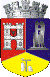 ROMÂNIAJUDEŢUL CLUJCONSILIUL LOCAL AL MUNICIPIULUI DEJStr. 1 Mai nr. 2, Tel.: 0264/211790*, Fax 0264/223260, E-mail: primaria@dej.ro Cod indicatorBuget  Trim IV aprobat
 inițialInfluențăBuget final 
Trim IV11.02.06 Sume defalcate din TVA 
pentru echilibrarea bugetului local12,417.003,377.0015,794.0007020102 - Impozit si taxa pe cladiri de la persoane juridice1,300.00-1,000.00300.0007020201 - Impozit pe terenuri de la persoane fizice1,000.00-500.00500.0007020202 -Impozit si taxa pe teren de la persoane juridice396.14-100.00296.1416020201 -Impozitul asupra  mijloacelor de transport detinute de persoane fizice1,200.00-1,000.00200.0016020202-Impozitul asupra  mijloacelor de transport detinute de persoane juridice600.00-500.00100.00160203-Taxe si tarife pentru eliberarea de licente si autorizatii de functionare23.14100.00123.14TOTAL influență Venituri131,308.47377.00131,685.47Cod indicator Buget  Trim IV aprobat
 inițialInfluențăBuget final 
Trim IVCap.68 Asistență socială Titlul 57 Ajutoare sociale in numerar580.00377.00957.00TOTAL  Influență Cheltuieli131,308.47377.00131,685.47